2.2. Воспитание культурного и гражданского самосознания, помощь в социализации обучающегося, развитии его творческого потенциала.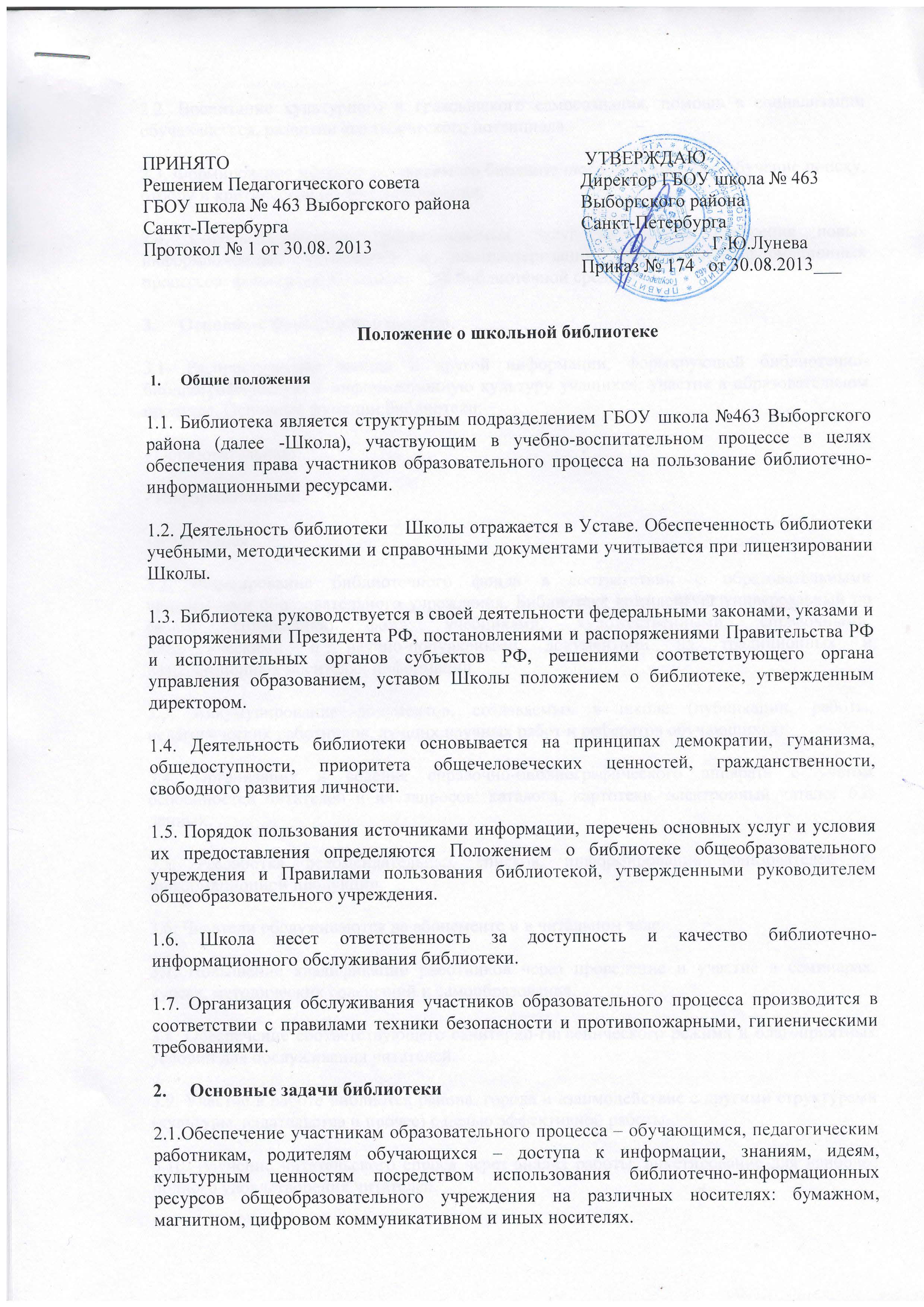 2.3. Формирование навыков независимого библиотечного пользователя: обучение поиску, отбору и критической оценке информации.2.4. Совершенствование предоставляемых услуг на основе внедрения новых информационных технологий и компьютеризации библиотечно-информационных процессов, формирование комфортной библиотечной среды.3.     Основные функции библиотеки3.1. Распространение знаний и другой информации, формирующей библиотечно-библиографическую и информационную культуру учащихся, участие в образовательном процессе. Основные функции библиотеки:- Образовательная;- Информационная;- Культурная.3.2. Формирование библиотечного фонда в соответствии с образовательными программами образовательного учреждения. Библиотека комплектует универсальный по своему содержанию фонд: учебниками, художественными, справочными, педагогическими и научно-популярными документами на традиционных и нетрадиционных носителях информации.3.3. Аккумулирование документов, создаваемых в школе (публикации, работы, педагогических работников, лучших научных работ и рефератов обучающихся).3.4. Организация и ведение справочно-библиографического аппарата с учетом особенностей читателей и их запросов: каталоги, картотеки, электронный каталог баз данных.3.5. Разработка рекомендательных списков, информирование пользователей об информационной продукции.3.6. Читатели обслуживаются на абонементе и в читальном зале.3.7. Повышение квалификации работников через проведение и участие в семинарах, курсах, методических совещаний и самообразование.3.8. Обеспечение соответствующего санитарно-гигиенического режима и благоприятных условий для обслуживания читателей.3.9. Участие в работе библиотек района, города и взаимодействие с другими структурами (культуры, издательства и прочее) с целью эффективной работы.3.10. Изучение читательского спроса через анализ работы, анкетирование для наиболее полного удовлетворения читателей.3.11. Исключение, перераспределение, утилизация из библиотечного фонда непрофильной, ветхой, устаревшей литературы в соответствии с нормативными актами.3.12. Организация работ по сохранности библиотечного фонда.4.     Организация, управление и штаты библиотеки4.1. Наличие укомплектованной библиотеки в общеобразовательном учреждении обязательно.4.2. Структура библиотеки включает: абонемент, читальный зал, отдел учебников.4.3. Обслуживание осуществляется на основе библиотечно-информационных ресурсов в соответствии с учебно-воспитательным планом школы и планом работы библиотеки.4.4. В целях модернизации библиотеки Школа обеспечивает:-Гарантированным финансированием комплектования библиотечно-информационных ресурсов.- Необходимыми служебными и производственными помещениями в соответствии с нормами по технике безопасности эксплуатации компьютеров и положениями СанПиНа.- Ремонт и сервисное обслуживание техники.- Условия для сохранности аппаратуры, оборудования и имущества библиотеки.4.5. Ответственность за систематичность и качество комплектования основного фонда, фонда учебников в соответствии с федеральными перечнями и учебно-методических изданий, создание необходимых условий для деятельности библиотеки несет директор   в соответствии с уставом  образовательного учреждения.4.6. График работы библиотеки устанавливается в соответствии с расписанием работы Школы, а так же правилами внутреннего распорядка.4.7. В целях обеспечения рационального использования информационных ресурсов в работе с детьми и юношеством библиотека школы взаимодействует с библиотеками Министерства культуры РФ.4.8. Управление библиотекой осуществляется в соответствии с законодательством Российской Федерации и уставом Школы.4.9. Общее руководство деятельностью библиотеки осуществляет директор.4.10. Руководство библиотекой осуществляет заведующий библиотекой, который несет ответственность за организацию и результаты деятельности библиотеки в соответствии с функциональными обязанностями.4.11. Заведующий библиотекой назначается директором Школы лицея, является членом педагогического коллектива и входит в состав педагогического совета.4.12. Заведующий библиотекой разрабатывает и предоставляет директору  на утверждение следующие документы:- положение о библиотеке- правила пользования библиотекой-планово-отчетную документацию- технологическую документацию.4.13. На работу в библиотеку принимаются лица, имеющие необходимую профессиональную подготовку или стаж работы не менее 3-х лет.4.14.Трудовые отношения регулируются трудовым законодательством РФ.5.     Права и обязанности работников библиотеки5.1. Работники библиотеки имеют право:- Самостоятельно выбирать формы, средства и методы библиотечно-информационного обслуживания образовательного и воспитательного процессов в соответствии с целями и задачами, указанными в уставе школы и положении о библиотеки.- Проводить факультативные занятия, уроки и кружки библиотечно-библиографических знаний и информационной культуры.- Изымать и реализовывать документы из фондов в соответствии с инструкцией по учету фонда.- Определять размеры компенсации ущерба, нанесенного пользователями библиотеки в соответствии с правилами пользования библиотекой.- Участвовать в управлении  образовательным учреждением в порядке определяемым уставом.5.2. Работники библиотеки обязаны:- Своевременно пополнять список экстремистских материалов в библиотеки  Школы- Еженедельно заходить на сайт Министерства юстиции РФ для пополнения списка экстремистских материалов- Ежемесячно проводить сверку имеющихся библиотечных фондов и новых поступлений литературы на наличие экстремистских материалов- Ежемесячно составлять акт проведения сверки библиотечного фонда- Обеспечивать пользователям возможность работы с информационными ресурсами библиотеки.- Информировать пользователей о видах представляемых библиотекой услуг- Формировать фонды в соответствии с утвержденными федеральными перечнями учебных изданий, образовательными программами школы, интересами, потребностями и запросами всех категорий пользователей- Совершенствовать информационно-библиографическое и библиотечное обслуживание- Обеспечить сохранность использования носителей информации, их систематизацию, размещение и хранение- Обеспечить режим работы в соответствии с потребностями пользователей и работы школы.- Повышать квалификацию.6.     Права и обязанности пользователей библиотеки6.1. Пользователи библиотеки имеют право:- Получать информацию о библиотечном фонде, информационных ресурсах, предоставляемых библиотекой услугах.- Пользоваться справочно-библиографическим аппаратом библиотеки.- Получать консультацию, помощь в поиске и выборе источников информации.- Получать во временное пользование на абонементе и в читальном зале печатные издания, аудиовизуальные документы и другие источники информации.- Продлевать срок пользования документов.- Получать тематические фактографические, уточняющие и библиографические справки на основе фонда библиотеки.- Участвовать в мероприятиях, проводимых библиотекой.6.2. Пользователи библиотеки обязаны:- Соблюдать правила пользования библиотекой.- Бережно относиться к произведениям печати, иным документам на различных носителях, оборудованию, инвентарю.- Поддерживать порядок расстановки документов в открытом доступе библиотеки, расположения карточек в каталогах и картотеках.- Пользоваться ценными и справочными документами только в помещении библиотеки.- Убедиться при получении документов в отсутствии дефектов, а при обнаружении проинформировать об этом работника библиотеки. Ответственность за обнаруженные дефекты в сдаваемых документах несет последний пользователь.- Расписаться в читательском формуляре за каждый полученный документ (исключения 1- класс.)- Возвращать документы в установленные сроки.- Заменять документы в случае их утраты или порчи равноценными.- Полностью рассчитаться с библиотекой по истечению срока обучения или работы в Школе.6.3. Порядок пользования библиотекой:- Запись обучающихся Школы в библиотеку производится по списочному составу класса, в индивидуальном порядке педагогических и иных работников.- Перерегистрация пользователей библиотеки производится ежегодно.- Документ, подтверждающий право пользования библиотекой, является читательский формуляр.- Читательский формуляр фиксирует дату выдачи пользователю документов из фонда библиотеки и их возврат в библиотеку.6.4. Порядок пользования абонементом:- Пользователь имеет право получать на дом из многотомных изданий не более двух документов одновременно.- Максимальные сроки пользования документами:1. Учебники и учебные пособия – 1 учебный год;2. Научно-познавательная, художественная литература – 1 месяц;3. Периодические издания, издания повышенного спроса – 15 дней;- Пользователи могут продлить срок пользования документами, если на них отсутствует спрос со стороны других пользователей.6.5. Порядок пользования читальным залом:- Пользователь имеет право работать с нетрадиционными носителями информации после предварительного тестирования его работником библиотеки.- по всем вопросам поиска информации в Интернете пользователь должен обращаться к работнику библиотеки.- работа с компьютером производится согласно утвержденным санитарно-гигиеническим  требованиям. 